    LARNACA SEWERAGE AND DRAINAGE BOARD (LSDB)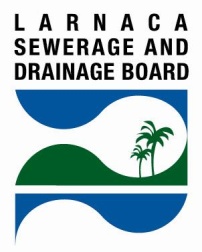         APPLICATION FOR EXTRA HOUSE CONNECTION (H.C.) OR OTHER                           RELATED WORKS ON EXISTING H.C.File Number: …………………………………..Date: ………………………………….. Please fill in the relevant information below:Owner’s Name and Surname: …..……………………………………………………………………………………………………………..Plot information: Quarter: ………………………………………………………………………………………………………………………………………………..Sheet/Plan: …………………………………………………………………………Block: ……………………………………………………….Registration number: ………………………………………………………….Plot number: ………………………………………………Property address: …………………………………………………………………………………………………………………………………..Applicant’s Postal address: ………………………………………………………………………………………………………………………Applicant’s telephone number: …………………………………………………………….Application for:          1. Extra/new H.C. 2. Extension of the existing H.C.3. Construction of the H.C. at a greater depth4. Diameter alteration of the H.C.5. Other related worksNote: Please attach a topographical plan of the plot indicating with a red pen the location of the H.C.By signing below I agree to undertake the construction cost of the work Owner’s signature: ……………………………………………………………………………FOR LSDB USEApproved:                 Rejected:           Reasons for rejecting: …………………………………………………………………..Cancelation by the applicant:Estimated Cost: ………………………………… Date: ………………………Sewerage Engineer’s Approval: ……………………Final Cost: ………………………………………Date: ……………………….. Sewerage Engineer’s Approval: ……………………Payment: Date: …………………… Amount paid: ……………………… Receipt No: …………………………… Signature: ……………..Date: …………………… Amount paid: ……………………… Receipt No: …………………………… Signature: ……………..